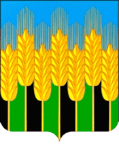 АДМИНИСТРАЦИИ НОВОДМИТРИЕВСКОГО СЕЛЬСКОГО ПОСЕЛЕНИЯ СЕВЕРСКОГО РАЙОНАПОСТАНОВЛЕНИЕст. Новодмитриевскаяот 14.01.2021                                                                                                 № 8Об утверждении Положенияо кадровом резерве для замещения вакантных должностей муниципальной службы в администрации Новодмитриевского сельского поселения Северского районаВ соответствии с Федеральным законом от 2 марта 2007 года № 25-ФЗ 
«О муниципальной службе в Российской Федерации», Законом Краснодарского края от 8 июня 2007 года № 1244-КЗ «О муниципальной службе в Краснодарском крае», руководствуясь Уставом Новодмитриевского сельского поселения Северского района, п о с т а н о в л я ю:1. Утвердить Положение о кадровом резерве для замещения вакантных должностей муниципальной службы в администрации Новодмитриевского сельского поселения Северского района (приложение).	2. Признать утратившим силу постановление администрации Новодмитриевского сельского поселения Северского района от 15.07.2010г. 
№ 145 «Об утверждении Положения о кадровом резерве муниципальных служащих администрации Новодмитриевского сельского поселения Северского района для замещения вакантных должностей муниципальной службы администрации Новодмитриевского сельского поселения Северского района».3. Общему отделу администрации Новодмитриевского сельского поселения Северского района (Колесниковой М.Н.) обеспечить размещение (опубликование) настоящего постановления на официальном сайте администрации Новодмитриевского сельского поселения Северского района в информационно-телекоммуникационной сети «Интернет».3. Настоящее постановление вступает в силу со дня его подписания.Исполняющий обязанности главыНоводмитриевского сельского поселения Северского района                                                       А.В. Кузьминский                                           Приложениек постановлению администрацииНоводмитриевского сельскогопоселения Северского районаот 14.01.2021г. № 8ПОЛОЖЕНИЕо кадровом резерве для замещения вакантных должностей муниципальной службы в администрации Новодмитриевского сельского поселения Северского районаНастоящее Положение разработано в соответствии с Федеральным законом от 2 марта 2007 года № 25-ФЗ «О муниципальной службе в Российской Федерации», Законом Краснодарского края от 8 июня 2007 года № 1244-КЗ 
«О муниципальной службе в Краснодарском крае» и устанавливает порядок формирования кадрового резерва на муниципальной службе администрации Новодмитриевского сельского поселения Северского района и работы с ним.1. Общие положения1. Для замещения вакантных должностей муниципальной службы администрации Новодмитриевского сельского поселения Северского района (далее также - муниципальная служба) из числа муниципальных служащих и (или) граждан формируются кадровый резерв муниципальной службы администрации Новодмитриевского сельского поселения Северского района.2. Основными принципами формирования кадрового резерва муниципальной службы администрации Новодмитриевского сельского поселения Северского района являются:1) профессионализм и компетентность муниципальных служащих и (или) граждан; 2) создание условий для должностного роста муниципальных служащих;3) доступность информации о кадровом резерве.3. Формирование кадрового резерва муниципальной службы администрации Новодмитриевского сельского поселения Северского района осуществляется в целях обеспечения:1) равного доступа граждан к муниципальной службе администрации Новодмитриевского сельского поселения Северского района;2) профессионального развития муниципальных служащих;3) формирования кадрового состава муниципальной службы администрации Новодмитриевского сельского поселения Северского района;4) реализации государственной кадровой политики в сфере муниципальной службы Краснодарского края;5) своевременного замещения вакантных должностей муниципальной службы администрации Новодмитриевского сельского поселения Северского района в соответствии с квалификационными требованиями к должностям муниципальной службы администрации Новодмитриевского сельского поселения Северского района;6) содействия должностному росту муниципальных служащих;7) совершенствования деятельности по подбору, расстановке и ротации муниципальных служащих.2. Порядок формирования кадрового резервамуниципальной службы администрации Новодмитриевского сельского поселения Северского района1. Кадровый резерв муниципальной службы администрации Новодмитриевского сельского поселения Северского района формируется начальником общего отдела администрации Новодмитриевского сельского поселения Северского района для замещения должностей муниципальной службы администрации Новодмитриевского сельского поселения Северского района всех групп муниципальной службы, муниципальными служащими и (или) гражданами, включенных в кадровый резерв муниципальной службы администрации Новодмитриевского сельского поселения Северского района (далее также – кадровый резерв муниципального органа).2. Включение муниципальных служащих и (или) граждан в кадровый резерв муниципального органа производится с указанием группы должностей муниципальной службы, на которые они могут быть назначены.3. Включение в кадровый резерв муниципального органа производится:1) граждан - по результатам конкурса на замещение вакантной должности муниципальной службы с согласия указанных граждан;2) муниципальных служащих для замещения вакантной должности муниципальной службы в порядке должностного роста - по результатам конкурса на включение в кадровый резерв муниципального органа;3) муниципальных служащих для замещения вакантной должности муниципальной службы в порядке должностного роста - по результатам конкурса на замещение вакантной должности муниципальной службы с согласия указанных муниципальных служащих;4) муниципальных служащих для замещения вакантной должности муниципальной службы в порядке должностного роста - по результатам аттестации в соответствии с пунктом 3 статьи 18 Федерального закона 
«О муниципальной службе Российской Федерации» с согласия указанных муниципальных служащих;5) муниципальных служащих, увольняемых с муниципальной службы в связи с сокращением должностей муниципальной службы в соответствии с пунктом 2 части 1 статьи 81 Трудового кодекса Российской Федерации - по решению главы администрации Новодмитриевского сельского поселения Северского района, в котором сокращаются должности муниципальной службы, с согласия указанных муниципальных служащих.4. Включение в кадровый резерв муниципального органа муниципальных служащих в соответствии с подпунктом 5 пункта 4 настоящего раздела производится для замещения должностей муниципальной службы той же группы должностей муниципальной службы, к которой относится последняя замещаемая муниципальным служащим должность муниципальной службы.5. Конкурс на включение в кадровый резерв муниципального органа проводится конкурсной комиссией муниципального органа в порядке, установленном правовым актом администрации Новодмитриевского сельского поселения Северского района 6. Список муниципальных служащих и (или) граждан, включенных в кадровый резерв муниципального органа, оформляется по форме согласно приложению, к настоящему Положению и должен содержать следующие сведения о муниципальном служащем (гражданине):1) фамилия, имя, отчество;2) дата рождения;3) сведения об образовании (наименование образовательной организации, год окончания образовательной организации, специальность, квалификация, наличие ученой степени, ученого звания);4) сведения о дополнительном профессиональном образовании (наименование образовательной организации, год окончания образовательной организации, специальность или наименование программы дополнительного профессионального образования);5) сведения о замещаемой муниципальным служащим должности муниципальной службы, должности и месте работы гражданина (с указанием даты назначения на должность);6) сведения о стаже муниципальной службы или стаже работы по специальности, направлению подготовки;7) основание включения муниципального служащего (гражданина) в кадровый резерв;8) наименование группы должностей муниципальной службы, на которые может быть назначен муниципальный служащий (гражданин), включенный в кадровый резерв, либо наименование должности муниципальной службы, для замещения которой муниципальный служащий (гражданин) включен в кадровый резерв;9) дата включения в кадровый резерв.7. Включение муниципального служащего и (или) гражданина в кадровый резерв муниципальной службы администрации Новодмитриевского сельского поселения Северского района оформляется правовым актом администрации Новодмитриевского сельского поселения Северского района 8. Срок нахождения в кадровом резерве муниципального органа - 2 года.3. Порядок работы с кадровым резервом1. Общий отдел администрации Новодмитриевского сельского поселения Северского района в соответствии с подпунктом 10 статьи 26 Закона Краснодарского края «О муниципальной службе в Краснодарском крае»:1) ведет единую информационную базу данных о муниципальных служащих и (или) гражданах, включенных в соответствующий кадровый резерв, вносит изменения в сведения, указанные в пункте 6 раздела 2 настоящего Положения;2) ведет работу по учету и накоплению данных о соответствующем кадровом резерве, готовит соответствующие документы;3) ежегодно проводит анализ состава соответствующего кадрового резерва, подводит итоги работы с ним за истекший год.4. Замещение вакантной должностимуниципальной службы администрации Новодмитриевского сельского поселения Северского района муниципальным служащим и (или) гражданином,состоящим в кадровом резерве, и исключение из кадрового резерва1. Включение муниципального служащего и (или) гражданина в кадровый резерв муниципального органа не влечет за собой обязательного назначения его нанимателем на вакантную должность муниципальной службы.Назначение муниципального служащего и (или) гражданина, состоящего в кадровом резерве, на вакантную должность муниципальной службы осуществляется с его согласия по решению нанимателя.2. Предложение о замещении вакантной должности муниципальной службы направляется муниципальному служащему и (или) гражданину, состоящему в кадровом резерве, в письменном виде.3. При отказе муниципального служащего и (или) гражданина, состоящего в кадровом резерве, от предложения, указанного в пункте 2 настоящего раздела, либо в случае неявки его в общий отдел администрации Новодмитриевского сельского поселения Северского района в течение 5 дней с момента получения предложения, указанного в пункте 2 настоящего раздела, вакантная должность может быть предложена иному муниципальному служащему и (или) гражданину, включенному в кадровый резерв, в порядке очередности, либо замещается по конкурсу.4. Муниципальный служащий и (или) гражданин исключается из кадрового резерва муниципального органа в случае:1) замещения должности муниципальной службы, для замещения которой муниципальный служащий и (или) гражданин включен в кадровый резерв;2) сокращения должности муниципальной службы, для замещения которой муниципальный служащий и (или)гражданин включен в кадровый резерв;3) подачи личного заявления об исключении из кадрового резерва;4) повторного отказа от предложения о замещении вакантной должности муниципальной службы;5) смерти (гибели), признания недееспособным или ограниченно дееспособным решением суда, вступившим в законную силу, признания безвестно отсутствующим или объявления умершим решением суда, вступившим в законную силу;6) представления подложных документов или заведомо ложных сведений при прохождении процедуры включения в кадровый резерв;7) осуждения к наказанию, исключающему возможность исполнения должностных обязанностей по должности муниципальной службы, по приговору суда, вступившему в законную силу, а также в случае наличия не снятой или не погашенной в установленном федеральным законом порядке судимости;8) выявления заболевания, препятствующего поступлению на муниципальную службу или ее прохождению и подтвержденного заключением медицинской организации;9) выхода из гражданства Российской Федерации или приобретения гражданства другого государства;10) непредставления муниципальным служащим сведений или представления заведомо ложных сведений о доходах, расходах, об имуществе и обязательствах имущественного характера;11) изменения квалификационных требований к соответствующей должности муниципальной службы, если в результате такого изменения муниципальный служащий и (или) гражданин перестал соответствовать квалификационным требованиям к должности муниципальной службы, в кадровом резерве на замещение которой он состоит;12) достижения предельного возраста пребывания на муниципальной службе;13) расторжения служебного контракта с муниципальным служащим по основаниям, предусмотренным подпунктами 1–4 пункта 1 статьи 19 Федерального закона «О муниципальной службе в Российской Федерации»;14) истечения срока нахождения в кадровом резерве;15) назначения на иную должность муниципальной службы в порядке должностного роста на конкурсной основе.5. Решение об исключении муниципального служащего  и (или) гражданина из кадрового резерва муниципального органа оформляется правовым актом администрации Новодмитриевского сельского поселения Северского района 6. Исключение муниципального служащего и (или) гражданина из кадрового резерва муниципального органа влечет его исключение из кадрового резерва муниципальной службы администрации Новодмитриевского сельского поселения Северского района. Решение об исключении муниципального служащего и (или) гражданина из кадрового резерва муниципальной службы администрации Новодмитриевского сельского поселения Северского района оформляется правовым актом администрации Новодмитриевского сельского поселения Северского района.Исполняющий обязанности главыНоводмитриевского сельского поселения Северского района                                                       А.В. Кузьминский